ПриложениеУТВЕРЖДЕНО
распоряжением Главымуниципального образования"Город Архангельск"от 27.08.2018 № 2492рПРОЕКТ ПЛАНИРОВКИ Цигломенского района муниципального образования "Город Архангельск" Положение о характеристиках планируемого развития территорииПроект планировки Цигломенского района муниципального образования "Город Архангельск" разработан в целях выделения элементов планировочной структуры, установления границ территорий общего пользования, границ зон планируемого размещения объектов капитального строительства, определения характеристик и очередности планируемого развития территории.Проект выполнен в соответствии с действующим законодательством Российской Федерации, Архангельской области и другими нормативными документами.В проекте принята следующая очередность:I очередь строительства – 2020 год.Расчетный срок строительства – 2030 год.Проект планировки определяет:концепцию архитектурно-пространственного развития проектируемой территории;параметры застройки;организацию улично-дорожной сети и транспортного обслуживания;развитие системы социального обслуживания, инженерного оборудования и благоустройства, развитие рекреационных территорий и системы озеленения;очередность освоения пусковых комплексов.Графические материалы разработаны с использованием топографической основы М 1:2000.1. Градостроительная ситуацияПроектируемый район Цигломенский расположен на левом берегу реки Северная Двина на западной границе муниципального образования "Город Архангельск". Территория в границах разработки проекта планировки составляет 338 га.Границами разработки проекта планировки являются:с южной и юго-западной стороны дорога М-8 на г. Северодвинск;с западной стороны территория кладбища и глиняный карьер;с севера и северо-востока река Северная Двина и лесозавод № 25.Проектируемый район имеет транспортную связь с другими частями города по дороге М-8.2. Архитектурно-планировочная организация территории2.1. Современное использование территории В настоящее время территория юго-западной части района занята существующей усадебной, индивидуальной и малоэтажной застройкой 
с низким уровнем благоустройства. Значительная часть малоэтажной застройки находится в ветхом состоянии. Система учреждений обслуживания не развита. Северная часть района, свободная от застройки, находится на низких отметках рельефа, затапливаемая паводком 1% обеспеченности реки Северной Двины. Застроенная территория требует значительных реконструктивных мероприятий. В юго-восточной части проектируемого района расположен свободный участок, который можно использовать под индивидуальную жилую застройку. 2.2. Планировочное и архитектурно-пространственное решениеВ проекте планировки закладываются следующие принципы:повышение емкости района по трудовым ресурсам, в том числе за счет создания новых центров приложения труда;дальнейшее формирование системы обслуживающих и деловых центров на основных планировочных направлениях и композиционных узлах;повышение уровня урбанизации кварталов с ликвидацией рыхлой и малоценной ветхой застройки;формирование системы пешеходных зон в районе жилой застройки.Структура проектируемого района получает дальнейшее развитие 
в соответствии с Генеральным планом муниципального образования "Город Архангельск".Вести застройку предлагается зданиями, высота которых от 2 до 8 этажей. Ветхие, малоценные дома заменяются новыми с сохранением сложившейся планировочной структуры и сетки улиц. Проектом предлагается организация внутренних пешеходных связей, соединяющих основные центры притяжения.Для достижения целостности и завершенности градостроительных решений на каждом этапе развития района предлагается установить очередность освоения территории.На I очередь, до 2020 года включительно, предлагается выполнить комплексную застройку участка территории в границах улиц Севстрой, Виткурская (усл.), магистральной дороги М-8. 3. Определение параметров планируемого жилищного строительства, системы обслуживания населения3.1 Жилищный фондПроектом предлагается: 1. Объем нового строительства в размере 365,0 тыс.кв.м общей площади на расчетный срок, в том числе на I очередь строительства – 63,8 тыс.кв.м. Застройку предлагается вести малоэтажными и среднеэтажными многоквартирными жилыми домами от 3 до 8 этажей и также предлагается застройка индивидуальными жилыми домами с приусадебными участками. 2. Численность населения изменится с 7,4 тыс.человек до 17,9 тыс.человек за счет увеличения обеспеченности с 20 кв.м на одного жителя до 26 кв.м 
на расчетный срок (при общем сносе ветхого и малоценного малоэтажного деревянного жилищного фонда 42,5 тыс.кв.м). 3. Количество квартир в новом строительстве – 5751 единиц, в том числе на I очередь строительства – 1002 единицы. 4. Плотность населения – 377 чел./га. 5. Коэффициент плотности застройки в жилищном фонде – 1,1. 3.2. Система обслуживания населенияПроектом предлагаются к строительству следующие объекты: два детских дошкольных учреждения, вместимостью на 250 мест каждое, и два – вместимостью на 100 мест каждое (общая вместимость детсадов составит 1003 мест или 56 мест на 1000 жителей); общеобразовательная школа вместимостью 1000 мест (общая вместимость школ составит 1840 мест или 103 места на 1000 жителей); физкультурно-оздоровительный комплекс; торговый центр с кафе; помещения общественного назначения; Общая площадь объектов обслуживания (новое строительство) составит 27,0 тыс.кв.м4. Улично-дорожная сеть. Транспортное обслуживаниеВ планировочной структуре улично-дорожной сети планируется изменения, связанные с развитием и освоением незастроенных территорий. Основные изменения в перспективной структуре улично-дорожной сети проектируемого района планируются в связи с реконструкцией существующих улиц, расширением проезжих частей – магистральных улиц до 15,0-16,0 м, улиц местного значения до 7,5-8,0 м. По основным магистральным улицам предлагается автобусное движение.Планируется несколько транспортных развязок: примыкание к дороге М-8;развязки и пересечения в одном в уровне в границах проектируемого района. Основными магистральными улицами районного значения регулируемого движения планируются существующие.Необходимое количество парковочных мест для постоянного хранения автомобилей для проектируемой жилой застройки размещается в открытых и крытых автостоянках. Постоянное хранение автомобилей осуществляется за счет существующих гаражных массивов и на внутриквартальной территории. Временное хранение автомобилей в дневное время предусматривается осуществлять за счет широких внутриквартальных проездов до 7,5 м. Количество парковочных мест для постоянного хранения автомобилей рассчитывается из 70% от количества квартир.5. Вертикальная планировкаАбсолютные отметки по улично-дорожной сети колеблются: существующие от 2,2 м до 8,0 м; проектные 2,62 м до 12,50 м в Балтийской системе высот. Уклоны существующих улиц колеблются от 1‰ до 20 ‰. Проектные уклоны новых улиц и дорог от 1‰ до 39 ‰. Основные принципиальные решения схемы вертикальной планировки: сохранение естественного рельефа на участках опорной застройки 
с обеспечением водоотвода закрытой сетью дождевой канализации; максимально возможное сохранение естественного рельефа на участках нового строительства. Значительные объёмы планировочных работ планируются при строительстве новых улиц и дорог, строительстве развязок. При выполнении схемы вертикальной планировки предусмотрена организация водоотвода путём необходимых продольных и поперечных уклонов по улицам и проездам, обеспечивающих поверхностный сток вод 
к дождеприёмным колодцам.6. Инженерная подготовка территории6.1. Природные условия6.1.1. Гидрография и гидрологияГород Архангельск расположен на берегах реки Северная Двина.Северная Двина – крупнейшая река Европейского Севера России, образуемая от слияния рек Сухона и Юг. Пройдя  в северо-западном направлении, она впадает в Двинской залив Белого моря.Площадь её бассейна – 357000 кв.км.Устьевая область Северной Двины охватывает обширный участок нижнего течения реки от впадения р. Пинеги до морского края дельты и юго-восточную часть Двинского залива Белого моря.Устьевая область делится на три части:1) приустьевой участок (от устья р. Пинеги, где прекращаются приливные колебания уровней, до г. Архангельска), имеющий протяженность ;2) дельта реки длиной по линии город Архангельск – о. Кума , шириной вдоль морского края  и площадью 896 км2;3) устьевое взморье, представляющее собой мелководную часть Двинского залива, ограниченную 8-метровой изобатой.К Архангельску примыкают нижний отрезок приустьевого участка и верхняя часть дельты реки.Дельта Северной Двины начинается у центральной части г. Архангельска. Слева она ограничена Никольским рукавом и примыкающей к нему системой мелких протоков, справа – верхней частью Корабельного рукава, а затем протокой Кузнечиха, низовой частью Маймаксы и Корабельным устьем.Морской край проходит по цепи низменных островов.Основу сложной гидрографической сети дельты составляют рукава: Никольский, Мурманский и Корабельный.Маймакса и Кузнечиха являются по существу лишь боковыми ответвлениями рукавов, т.е. типичными протоками, т.к. сбрасывают свои воды не в море, а в те же рукава или в другие протоки.Наиболее широким из рукавов является Никольский. По нему Северная Двина сбрасывает в море более трети годового стока и немногим менее половины стока взвешенных наносов. Однако, рукав этот мелководен, особенно в нижней части.Другие два рукава (Мурманский и Корабельный) пропускают около четверти годового стока каждый и отличаются лучшими судоходными качествами.Никольский рукав – крайний левый из рукавов – по направлению является как бы продолжением Северной Двины в её нижнем участке.Длина его по фарватеру .Он относительно устойчив, слабо извилист, насыщен русловыми образованиями – островами, мелями, косами. С левого берега в  от устья в него впадает небольшая река Лая, 
а впадающий в  выше устья р.Лая левобережный проток Исакогорка ныне перегорожен глухой дамбой.Ширина Никольского рукава от 1,5-2 до 5-. Глубина по фарватеру 
от 2-3 до .Верхняя часть рукава на протяжении  входит в систему водных путей Архангельского морского порта.Величина и характер колебания уровня в различных частях устьевой области зависит помимо астрономических и метеорологических причин, также и от особенностей русла и ледовых явлений, под воздействием которых трансформируются отдельные волны паводков, приливов, нагонов.Основные черты режима уровней устьевой области Северной Двины заключаются в следующем:1) периодические приливно-отливные колебания уровней;2) ежегодные весенние половодья;3) нагонные повышения уровня;4) сгонные понижения уровня.Приливно-отливные течения, разделяемые периодом "Кроткой воды", распространяются выше города Архангельска.В вершине дельты и рукавах в среднем около 10 месяцев в году приливно отливная составляющая скорости превосходит стоковую.Ливные подъёмы наблюдаются в г. Архангельске два раза в сутки, примерно через 12 часов. За исключением паводкового периода, т.е. большую часть года, в рукавах дельты под влиянием приливов и отливов наблюдается чередование направлений течения.Течения в паводковый период помимо постоянства направления (из реки в море), характеризуются ещё некоторыми колебаниями скорости в часы прилива (10-15 %). Безливное течение устанавливается обычно при расходе Северной Двины, превышающем 6000-7000 куб.м/сек., что случается на 1-3 дня ранее вскрытия реки. Длительность безливного течения в дельте 15-20 дней, несколько уменьшаясь для низовых её участков и несколько повышаясь для верховых.Наибольшие скорости течения паводкового периода наблюдаются в коренном русле реки, напротив города, и достигают 2-3,3 м/сек. Одновременные скорости в рукавах дельты колеблются от 0,5-0,6 до 1,5-2,0 м/сек. Последние цифры относятся к случаю, когда в соседних рукавах образовались ледяные заторы. Скорости ливного периода меньше указанных и колеблются в рукавах дельты от 0,25 до 0,45 м/сек в часы отлива и до 0,10-0,25 м/сек в часы прилива.Наличие обратных течений в рукавах дельты является неблагоприятным фактором для эвакуации сточных вод, сбрасываемых в реку, особенно 
для рукавов с малым собственным расходом, длина путей отлива и прилива которой мало отличаются между собой.Ливные колебания, не выходя за пределы колебаний уровня в годовом его ходе, решающего планировочного значения не имеют, однако, они имеют серьезное значение при решении вопросов водоснабжения и сброса загрязненных вод.Зимние ледовые заторы в дельте, задерживают распределение приливной волны и тем уменьшают её амплитуду.В годовом ходе уровней выделяются два максимума и два минимума.Первый максимум приходится на период весеннего половодья (конец апреля – май) и обусловлен, прежде всего, резким и значительным увеличением стока, а также дополнительными подпорными повышениями от заторов льда и нагонных ветров.Второй, осенний максимум бывает в сентябре – октябре вследствие повышения стока от осенних дождей и нагонных подъёмов уровня.Весенний максимум обычно более чётко выражен и превышает осенний.Сведения о максимальных уровнях весеннего паводка 1% и 10% обеспеченности реки Северной Двины и её притоков согласно данным Архангельского центра по гидрометеорологии и мониторингу окружающей среды представлены в таблице 1.Таблица 1 Максимальные уровни весеннего паводка 1% и 1 % обеспеченности 
р. Северной Двины и её притоков в границах города Архангельска 
(над "0" Балтийской системы 1977 года)Примечание: С 1961 года в устьевой области реки Северная Двина ежегодно проводятся ледокольные работы по спуску льда перед наступлением весеннего паводка, что значительно снижает максимальные подъёмы уровня воды.Ориентировочно максимальный уровень весеннего паводка 1% обеспе-ченности в районе Глинник на отметке 2,90 мБС, в районе л/з 9-10 на отметке 3,81 мБС.Максимальный уровень весеннего паводка 10% обеспеченности в районе Глинник на отметке 2,23 мБС, в районе л/з на отметке 2,91 мБС.В данном проекте граница затопления проведена с некоторой степенью условности, определяемой масштабом топографической основы и степенью её информативности.На дальнейших стадиях проектирования границу затопления следует уточнить.Наивысшие уровни приустьевых участков небольших рек, впадающих 
в Северную Двину в районе Архангельска целиком определяются уровнями Северной Двины.Происхождение ледоходно-заторных максимумов уровня в период вскрытия устьевой области, р. Северной Двины связано, с одной стороны, 
с подъёмом уровня за счёт резкого увеличения расхода при прохождении волны половодья, а с другой стороны, на стоковый подъём уровня накладывается дополнительный подъём уровня за счёт гидравлического сопротивления ещё 
не вскрывшегося ледяного покрова в дельте, а также за счёт влияния заторов льда, образовавшихся в рукавах дельты.Обычное положение заторов в Никольском рукаве – район Глинник – Рикасиха.На пики высоких половодий ни нагонные, ни приливные явления не влияют. Минимальные уровни бывают зимой (это обычно и годовой минимум) 
в феврале – марте и летом в августе – начале сентября.Нагонные ветры вызывают подъём уровней, которые достигают 1,5- над уровнем полных вод.Сгонные ветры вызывают обратные явления. Сгонные понижения уровня достигают от 0,5- ниже уровня малых вод.Сток воды р. Северной Двины, поступающий в устьевую область, учитывается на водпосту "с. Усть-Пинега" (ниже впадения р. Пинеги в  выше г. Архангельска). Замыкаемая этим створом площадь водосбора составляет 348000 кв.км или 97,5% всего бассейна реки.Средний многолетний расход воды здесь 3380 куб.м/с; годовой расход 95% обеспеченности – 2350 куб.м/с; максимальный расход 1%-ой обеспеченности 33100 куб.м/с; минимальный 40-дневный зимний (он же минимальный в год) 95% обеспеченности расход воды 452 куб.м/с.В среднем весной проходит 57,5% годового стока, за лето – осень – 32,7%, за зиму 9,8%.Распределение стока по рукавам и протокам дельты меняется в зависимости от фазы водного, уровненного и ледового режима, от приливно-отливных и сгонно-нагонных явлений: Никольский рукав 35-39%.Температура воды реки Северной Двины у Архангельска начинает повышаться весной в конце апреля – начале мая. Максимального среднеме-сячного значения температура воды достигает в июле (+18о). В наиболее жаркие годы вода может прогреваться до 27о.Начало льдообразования приходится в среднем на конец октября, начало осеннего ледохода – в начале ноября, ледостав образуется в середине ноября.К концу зимы (первая декада апреля) – толщина льда достигает 56-.Вскрытие реки (ледоход) в рукавах дельты происходит в среднем 
в первой декаде мая. Как указывалось выше, при вскрытии в рукавах образуются мощные заторы льда, с которыми ведется борьба с помощью ледокольных работ, уменьшающих образование заторов. Очищение ото льда наступает в среднем 9-12 мая.В районе города Архангельска в период весеннего ледохода происходят серьезные повреждения гидротехнических сооружений, затопление населенных пунктов, складов, транспортных коммуникаций, деформации русла и берегов, заносимость судоходных каналов на отдельных участках.При этом основной ущерб наносится не льдом, а водой, которая двигается в русле со скоростью до 3,0-3,5 м/сек, а при высоких подъёмах выходит 
из берегов на пойму и острова.Продолжительность свободного ото льда периода в районе Архангельска может меняться от 142 до 207 дней.Средний многолетний сток взвешенных наносов составляет 3,5 млн.т 
в год. Мутность на подъёме половодья доходит максимально до 142 г/куб.м. Летом мутность воды 10-13 г/куб.м, зимой 3-4 г/куб.м.Необратимые многолетние русловые процессы относительно замедлены. Значительно больше интенсивность сезонных деформаций русла. Никольский рукав имеет многолетнюю тенденцию к измыву русла. При наименьших зимних расходах воды минерализация воды Северной Двины достигает 350-420 мг/л, превышая в 1,5 раза минерализацию в летнюю межень.Наибольшим расходам воды в период весеннего половодья соответствует самая наименьшая величина минерализации, достигающая 53 мг/л. Вода относится к гидрокарбонатному типу. В составе катионов преобладает кальций. Общая жесткость изменяется от 0,6 мг/л в весеннее половодье до 5,5 мг/л 
в зимнюю межень.В вершине дельты в штилевых условиях влияние моря на химический состав воды не оказывается. В низовьях рукавов дельты на химическом составе воды сказывается влияние моря в виде приливов и сгонно-нагонных явлений.В 1932 году соленость воды свыше 12% наблюдалась в районе Соломбала.В зоне контакта речных и морских вод помимо увеличения хлорности увеличивается также щелочность и содержание кальция.Северная Двина в районе города Архангельска загрязняется промышлен-ными и хозяйственно-бытовыми стоками.В рассматриваемых границах на прилегающих территориях, кроме Северной Двины и основных протоков, имеются более мелкие водотоки.Перечень рек и их длина представлены в таблице 2.Таблица 2 Перечень рек и их длина от истока до устьяПроток Исакогорка ограничивает территорию с востока. Протяженность протока Исакогорка 26 км. Ширина русла в пределах рассматриваемой территории от 170 до 450 м. Уровенный режим протока Исакогорка зависит 
от уровней воды в р. Северная Двина.Река Лая. Устье реки расположено на коренном берегу Никольского рукава между селением Глинник и Рикасиха.На нижнем участке река имеет низменные заболоченные берега и малые уклоны. Ливные колебания, распространяющиеся из Никольского рукава, наблюдаются на всём нижнем участке.Протяженность реки – , площадь бассейна 2015 кв.км. Средняя ширина реки 20-. Средняя глубина русла 0,4 , средняя высота берегов 1-, коэффициент извилистости 1,5, амплитуда колебаний горизонта .6.1.2. РельефРассматриваемая территория находится в дельте р. Северной Двины, образовавшейся в результате аккумулятивной деятельности моря и реки 
в условиях регрессии Белого моря.Аллювиально-морская терраса прослеживается вдоль Никольского рукава реки Северной Двины. Абсолютные отметки поверхности земли от 1,2 до 10,0 мБС. Поверхность террасы плоская, слабо заболоченная с малым уклоном 
в сторону русел рек. Аллювиально-морская терраса затопляется паводками 
р. Северной Двины 1% обеспеченности.6.1.3. Геологическое строение и гидрогеологические условияВ пределах глубины инженерно-геологических исследований выделяются следующие отложения (в последовательности сверху-вниз):техногенные образования – t IV;болотные отложения – Р IV;аллювиально-морские (дельтовые) отложения – а m IV;межледниковые морские отложения – m III;техногенные образования – t IV распространены повсеместно. Представлены образования насыпными грунтами неоднородными по составу, песчаными и суглинистыми с примесью перегноя и торфа с включением щебня, кирпича, гравия и гальки с обломками досок. Техногенные отложения 
при строительстве подлежат удалению. Грунты слежавшиеся, влажные и насыщенные водой;болотные отложения – Р IV представлены торфами сильно разложившимися коричневого и бурого цвета, насыщенными водой; аллювиально-морские (дельтовые) отложения – а m IV залегают под техногенными образованиями и болотными торфами. Отложения характери-зуются пестрым литологическим составом, линзообразным, невыдержанным 
по мощности и простиранию залеганием грунтов. Представлены отложения суглинками, сепусями, песками пылеватыми и мелкими, илами; суглинки распространены в кровле отложений в виде маломощных линз 
в толще песков. Суглинки мягко-тугопластичной консистенции, прослоями полутвердые и текучепластичные в кровле, с глубиной характеризуются 
в основном текучей и текучепластичной консистенцией;суглинки с примесью органических веществ и заторфованные, с прослоями песка пылеватого, насыщенного водой замещаются в отдельных интервалах супесями.Цвет суглинков от коричневого в кровле, до зеленовато-серого и серого ниже по разрезу;супеси текучей консистенции, серого цвета с прослоями песка;пески пылеватые средней плотности и плотного сложения, кварцевые 
по составу, насыщенные водой, серого и темно-серого цвета с прослоями суглинка, с глубины 9,0- с примесью и прослоями ила;пески мелкие средней плотности и плотного сложения, кварцевые, насыщенные водой, серого цвета. Присутствуют в разрезе повсеместно;илы супесчаные, суглинистые, текучепластичные и текучей консистенции, с прослоями песка пылеватого, темно-серого и черного цвета. На отдельных интервалах с примесью растительных остатков. Залегают в подошве аллювиально-морских (дельтовых) отложений в виде линз и прослоев;межледниковые морские отложения – m III представлены суглинками полутвердыми и твердыми темно-серого цвета, с прослойками песка и песками пылеватыми плотного сложения серого цвета, насыщенными водой;пески пылеватые распространены в виде линз в толще суглинков.Нормативная глубина сезонного промерзания песков в районе города Архангельска составляет , глин и суглинков – .Гидрогеологические условия участка характеризуются наличием двух водоносных горизонтов и водами спорадического распространения.Первый от поверхности водоносный горизонт приурочен к насыпным грунтам техногенных образований и болотными торфам. Воды со свободной поверхностью. Питание водоносного горизонта происходит за счет инфильтрации атмосферных осадков.Нижним водоупором служат суглинки аллювиально-морских (дельтовых) отложений.Уровень грунтовых вод зафиксирован на глубинах 0,4-1,9 м от дневной поверхности. Понижение уровня грунтовых вод наблюдается в направлении реки Северная Двина.По своим физическим свойствам грунтовые воды прозрачные, светло-желтого цвета, с запахом сероводорода.По химическому составу воды гидрокарбонатные, кальциево-натриевые, кислые, очень жесткие, слабо солоноватые.Второй водоносный горизонт вскрыт на глубинах от 1,4 до . Водовмещающими грунтами являются пески пылеватые и мелкие аллювиально-морских (дельтовых) отложений. Верхним водоупором служат суглинки мягко-текучепластичные а m IV, нижним – суглинки полутвердые и твердые m III. В местах отсутствия верхнего водоупора водоносные горизонты имеют гидравлическую связь. Питание водоносного горизонта смешанное – за счет инфильтрации атмосферных осадков и гидравлической связи с поверхностными водами реки.По своим физическим свойствам воды мутные и опалесцирующие, желтого цвета, без запаха, редко с запахом сероводорода и гнилостным. По химическому составу гидрокарбонатно-хлоридные натриевые и натриево-кальциевые, кислые, жесткие и очень жесткие, слабо солоноватые, редко пресные.Воды спорадического распространения приурочены к линзам песков межледниковых морских отложений. По физическим свойствам воды прозрачные, желтого цвета, без запаха.По химическому типу воды хлоридно-гидрокарбонатные натриевые, слабо щелочные, жесткие, слабо и сильно солоноватые.6.1.4. Экзогенные геологические процессыИз физико-геологических процессов на территории имеют место заболачивание, заторфование, подмыв берегов, пучение грунтов.1. Процессы заболачивания и заторфовывания имеют чрезвычайно широкое развитие в пределах рассматриваемой территории. Оба процесса являются прогрессирующими. Скорость торфообразования составляет 
в среднем 2 мм/год.Основными факторами, способствующими заболачиванию, являются: низкое гипсометрическое положение большей части территории, обусловившее слабую дренированность болот, приуроченность района к зоне избыточного увлажнения, а также широкое развитие на поверхности водонепроницаемых суглинков времени познеголоценовой регрессии моря (m2 IV3).Для рассматриваемой территории характерна неравномерность 
в распространении и мощности торфа.2. Подмыв берегов рек, сопровождающийся их разрушением, развивается под воздействием боковой эрозии, главным образом, вследствие приливно-отливных явлений, имеющих среднюю амплитуду .3. Процессы пучения грунтов связаны с неравномерным промерзанием и оттаиванием водонасыщенных глинистых грунтов, что приводит к появлению бугров пучения и выталкиванию на поверхность инородных предметов 
в грунтах – строительных свай, фундаментов сооружений, пней в торфе и т.д.6.2. Проектируемые мероприятия На территории г. Архангельска наблюдаются следующие неблаго-приятные для строительства и эксплуатации зданий факторы:затопление территории паводковыми водами рек 1% обеспеченности;подтопление территории грунтовыми водами;заболачивание территории;наличие слабых грунтов и заторфованных грунтов;речная эрозия и абразия.На рассматриваемой территории требуется проведение следующих мероприятий по инженерной подготовке:защита от затопления паводковыми водами 1% обеспеченности;защита от подтопления и заболачивания;укрепление берегов рек;мероприятия при строительстве на затофованных и слабых грунтах.6.2.1. Защита от затопленияОтдельные участки рассматриваемой территории, отведенные под застройку, затопляются паводковыми водами 1% обеспеченности. Для защиты от затопления территорию проектируемой застройки предусматривается повысить до отметок не менее чем на  выше отметки весеннего паводка 1% обеспеченности с учётом высоты волны при ветровом нагоне.Территория, отведенная под плоскостные спортивные сооружения и зелёные насаждения, должна быть защищена от 10% весеннего паводка.Подсыпка необходима под застройку и на заболоченных территориях.Объем грунта подсыпки на расчетный срок 1000,0 тыс.куб.м (k=1,3), 
в том числе 270,0 тыс.куб.м на I очередь. Существующая застройка защищается повышением отметок дорог 
до незатопляемых. Протяженность дорог с повышением отметок дорожного полотна на расчетный срок L= 0,85 км.6.2.2. БерегоукреплениеДля защиты берегов рек от речной эрозии и абразии проектом предусматривается берегоукрепление. Протяженность берегоукрепления на расчетный срок 0,90 км.Конструкция берегоукрепления должна быть уточнена на последующих этапах проектирования на основании инженерно-геологических, гидрологи-ческих изысканий и исходя из функционального использования прибрежной территории.6.2.3. Защита от подтопленияВ качестве защиты от подтопления грунтовыми водами, необходимо подсыпать территорию, ликвидируя бессточные участки и понижения, создавая необходимые уклоны поверхности земли для стока дождевых и талых вод.Дренирование территории предусматривается устройством сопутст-вующего дренажа, проложенного вдоль дождевой канализации. Протяженность дренажа вдоль К2 – 8,0 км на расчетный срок.Для заглубленных помещений отдельно стоящих зданий необходимо предусматривать дренаж на последующих этапах проектирования на основании инженерно-геологических изысканий.Сброс дренажных вод предусматривается в дождевую канализацию или 
в водоемы и водотоки самотеком или при помощи дренажной насосной станции. 6.2.4. Строительство на территориях со слабыми и заторфованными грунтамиВ границах проекта значительные территории сложены слабыми и заторфованными грунтами, заболочены.При проектировании зданий и сооружений на территориях сложенных заторфованными и слабыми грунтами необходимо учитывать специфические особенности таких грунтов: водонасыщенность, агрессивность грунтовых вод, большую сжимаемость, медленное протекание осадок во времени, существенную изменчивость и анизотропию прочностных, деформационных, фильтрационных и реологических характеристик при воздействии нагрузок.Инженерная подготовка оснований зданий и сооружений, сложенных заторфованными грунтами производится на основе технико-экономического сравнения вариантов мероприятий с учетом толщины слоёв и свойств заторфованного, подстилающего и покрывающего грунтов.Комплекс мероприятий, направленных на уменьшение деформации основания, включает в себя:частичную или полную выторфовку с последующей засыпкой минеральным незаторфованным грунтом;прорезку (полную или частичную) слоя заторфованного грунта фундаментами, в том числе свайными;предварительное уплотнение грунтов на территории, подлежащей застройке.В условиях г. Архангельска при прокладке дорог необходимо проводить выторфовку на всю глубину торфа, сети необходимо прокладывать на сваях.Таблица 3 Объемы работ по инженерной подготовке территории7. Инженерно-техническое обеспечение7.1. ВодоснабжениеРазвитие системы водоснабжения Цигломенского района:реконструкция водопроводных очистных сооружений Цигломенского района и п. Кирпичного (ВОС – 1 и ВОС – 2) с использованием современных технологий водоподготовки в соответствии с действующим санитарным законодательством – на I очередь строительства в соответствии с "Программой комплексного развития систем коммунальной инфраструктуры муниципального образования "Город Архангельск" на период до 2025 года";строительство сооружений по очистке промывных вод на водопроводных очистных сооружениях – на I очередь строительства;капитальный ремонт и реконструкция магистральных водоводов и разводящих сетей с учетом их санитарно-технического состояния – на I очередь строительства;строительство новых водопроводных сетей с учетом проектных расходов водопотребления.7.2. ВодоотведениеРазвитие системы бытовой канализации Цигломенского района:реконструкция канализационных очистных сооружений – на I очередь строительства в соответствии с "Программой комплексного развития систем коммунальной инфраструктуры муниципального образования "Город Архан-гельск" на период до 2025 года";реконструкция канализационной насосной станции;капитальный ремонт и реконструкция канализационных сетей с учетом их санитарно-технического состояния;строительство канализационных сетей с учетом проектных расходов сточных вод.7.3. Дождевая канализацияРазвитие системы дождевой канализации Цигломенского района:строительство закрытой сети дождевой канализации;строительство канализационных насосных станций;строительство очистных сооружений дождевой канализации за границами проекта (1 комплекс);7.4. ГазоснабжениеРазвитие системы газоснабжения:строительство газопроводов среднего давления – 4,0 км на I очередь;строительство газопроводов высокого давления – 5,0 км на I очередь;строительство 3 ПРГ на I очередь.7.5. ТеплоснабжениеПроектом планировки предусматривается:строительство тепловых сетей 3,0 км на I очередь;ликвидация теплосетей 2,5 км на I очередь.7.6. ЭлектроснабжениеПроектом планировки предусматривается:монтаж четырех ячеек напряжением 10 кВ с вакуумным выключателем 
(в РУ-10 кВ ПС Цигломень);сооружение двух силовых распределительных пунктов РП-10 кВ 
с ТП-10/0,4 кВ с кабельными вводами, с АВР и устройством телемеханики;прокладка в земле, в траншее  кабельных линий напряжением 10 кВ марки АПвПг (для питания проектируемых РП-10 кВ);строительство 10,0 км линий наружного освещения магистральных улиц 
с применением светильников с натриевыми лампами на ж/б опорах кабелем 
в земле.7.7. СвязьПроектом планировки предусматривается:монтаж 1870 шт. телефонных точек, включая оборудование и линейные сооружения, в том числе на I очередь;монтаж 1850 шт. радиоточек (установка приёмников эфирного вещания), включая линейные сооружения, в том числе на I очередь.8. Охрана окружающей средыОсновные природоохранные мероприятия по охране воздушного бассейна:разработка проектов организации санитарно-защитных зон для всех предприятий и объектов коммунального назначения, не имеющих данных проектов;разработка проектов СЗЗ с учётом требований СанПиН для уточнения и сокращения размера СЗЗ для ЗАО "Лесозавод №25", лесопильного и транспортного цехов, мебельного цеха, производственной базы и свалки ТБО;осуществление контроля за организацией санитарно-защитных зон предприятий, благоустройство и озеленение санитарно-защитных зон;вынос мебельного цеха в промзону ЗАО "Лесозавод № 25";внедрение высокоэффективных способов улавливания и очистки выбросов промпредприятий и транспорта;вынос садовых участков из санитарно-защитных зон свалки ТБО и АЗС, из санитарного разрыва дороги М-8;организация системы мониторинга, развитие системы контроля загрязнения атмосферного воздуха в селитебной зоне и на автомагистралях;организация хранения индивидуального автотранспорта с размещением 
в специализированных коммунальных гаражных зонах, с организацией проездов автотранспорта вне жилых территорий;ликвидация всех несанкционированных свалок;создание зеленых защитных полос вдоль автомобильных дорог и озеленение улиц и санитарно-защитных зон;соблюдение требований СанПиН 2.2.1/2.1.1.1200-03 "Санитарно-защитные зоны и санитарная классификация предприятий, сооружений и иных объектов. Новая редакция" при размещении новых и реконструкции (техническом перевооружении) существующих производств.Проектные мероприятия по охране водных объектов:соблюдение требований Водного кодекса Российской Федерации 
в границах водоохранной зоны в полном объеме;модернизация системы водоснабжения, реконструкция и строительство водопроводных сетей Цигломенского района;ликвидация водоразборных колонок в Цигломенском районе;реконструкция водопроводных очистных сооружений (ВОС) Цигломен-ского района (перевод промывных вод в канализацию);канализование объектов и жилой застройки, находящихся в водоохранной зоне с очисткой стоков на КОС;канализование районов с многоэтажной и малоэтажной застройкой, обеспеченных централизованным водоснабжением;дальнейшее развитие систем централизованной канализации с обязательной полной биологической очисткой всех загрязненных сточных вод;строительство ливневой канализации с очистными сооружениями;организация регулярного гидромониторинга поверхностных водных объектов;проведение мероприятий по очистке и санации водоемов и водотоков 
на проектируемой территории, благоустройство и расчистка русел рек и озер;организация и обустройство водоохранных зон и прибрежных защитных полос, благоустройство и озеленение прибрежных полос;оборудование всех парковок и гаражей локальными очистными сооруже-ниями до степени, позволяющей принять очищенные стоки в городской коллектор.Мероприятия по охране почв:исполнение решений "Программы комплексного развития систем комму-нальной инфраструктуры муниципального образования "Город Архангельск" 
на период до 2025 г." в части утилизации отходов накопления и потребления;проведение лабораторных исследований почвенного покрова загрязненных территорий по расширенному перечню санитарно-эпидемиологических показателей;проведение мониторинга состояния почвы в жилых зонах, зоне влияния автотранспорта, на территориях санитарно-защитных зон;завоз песка для детских площадок осуществлять с карьеров, прошедших сертификацию;увеличение количества зеленых насаждений, отдавая предпочтение хвойным породам, кора которых поглощает наибольшее количество тяжелых металлов;обеспечение канализования данной территории и экстренное устранение выхода на поверхность канализационных стоков при авариях;обеспечение организации отвода дождевых вод и поддержание в рабочем состоянии ливневых колодцев на улицах;обеспечение организации отвода дождевых вод и поддержание в рабочем состоянии ливневых колодцев на улицах;введение практики полива поверхности крон деревьев и асфальтовых покрытий обычной или подкисленной водой, при которой возрастает активность поглощения корой свинца.Совершенствование системы зеленых насаждений:создание зеленых насаждений общего пользования (новых скверов) около ФОК, культурного центра, торговых центров, на пересечении ул. Куйбышева и ул. 1-й рабочий квартал, на ул. Мира;увеличение площади зеленых насаждений ограниченного пользования 
за счет строительства нового жилья, торговых центров;благоустройство древесно-кустарниковой растительности хвойных и лиственных пород на землях городского запаса, временно не вовлеченных 
в хозяйственный оборот;увеличение площади зеленых насаждений специального назначения 
за счет озеленения улиц и дорог, санитарно-защитных зон гаражей.Охрана рыбных запасов:организация водоохранных зон и прибрежных полос водных объектов;ликвидация сброса неочищенных сточных вод в реках Никольский рукав, Исакогорка и Виткурья;организация эффективной очистки сточных вод на очистных сооружениях;соблюдение правил рыболовства;предоставление населению информации о культуре поведения на водоёмах и нормативных документах, регламентирующих ведение любительского и спортивного любительского рыболовства.Снижение шумового загрязнения:соблюдение санитарно-защитных зон (по фактору шума) промышленных предприятий, учреждений культурно-бытового обслуживания, автомобильных дорог и предприятий по обслуживанию транспорта;размещение жилой застройки на достаточном удалении от источников шума;применение рациональных приемов планировки и застройки жилых кварталов;применение шумозащитных окон на фасадах зданий, обращенных в сторону автомагистрали;использование в качестве зданий-экранов зданий нежилого назначения (гаражей);использование в новой застройке шумозащитных экранов и шумозащитных многоэтажных жилых домов в качестве экранов, защищающих от транспортного шума внутриквартальные территории;применение шумозащитных полос зеленых насаждений.Санитарная очистка территории:санитарную очистку территории осуществлять в соответствии с требова-ниями СанПиН 42-128-4690-88 "Санитарные правила содержания территорий населенных мест";приобрести контейнеры объемом 0,75 куб.м;приобрести и установить бункеры-накопители вместимостью 8 куб.м 
для сбора КГО;на расчетный срок ввести раздельную систему сбора бытовых отходов.Проектом предусмотрены следующие мероприятия по хранению, переработке и утилизации промышленных отходов:предусмотреть места временного размещения отходов производства и потребления по каждому виду отходов, организацию учета образующихся отходов;заключить договора, если таковые отсутствуют, со специализированными организациями, имеющими лицензии на обращение с отходами производства и потребления;сбор и транспортировка ртутьсодержащих ламп должны соответствовать требованиям Правил обращения с отходами производства и потребления 
в части осветительных устройств, электрических ламп, ненадлежащие сбор, накопление, использование, обезвреживание, транспортирование и размещение, которых может повлечь причинение вреда жизни, здоровью граждан, вреда животным, растениям и окружающей среде, утвержденных постановлением Правительства Российской Федерации от 03.09.2010 № 681;передача опасных отходов на утилизацию и переработку должна осуществляться только по договорам со специализированными предприятиями, имеющими лицензии на осуществление данного вида деятельности в соответствии с Федеральным Законом от 04.05.2011 № 99-ФЗ (ред. от 02.07.2013) 
"О лицензировании отдельных видов деятельности".С целью улучшения санитарно-эпидемиологической обстановки проектом предлагается:исполнение решений "Программы комплексного развития систем комму-нальной инфраструктуры муниципального образования "Город Архангельск" 
на период до 2025г." в части водоснабжения и водоотведения;строительство и реконструкция водопроводных сетей;строительство централизованной канализации в индивидуальной застройке с приусадебными участками;ликвидация стихийных свалок, санитарная уборка территории;соблюдение санитарных норм содержания территорий;выбор наиболее благоприятных в санитарно-эпидемиологическом отношении участков под жилищно-гражданское строительство.9. Основные технико-экономические показатели__________Приложение № 1
к проекту планировки Цигломенского района муниципального образования "Город Архангельск" 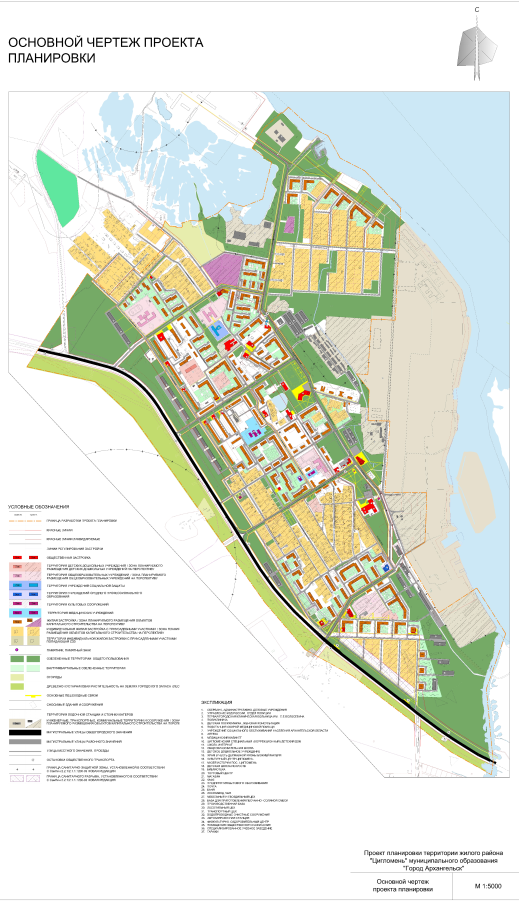 __________Приложение № 2
к проекту планировки Цигломенского района муниципального образования "Город Архангельск"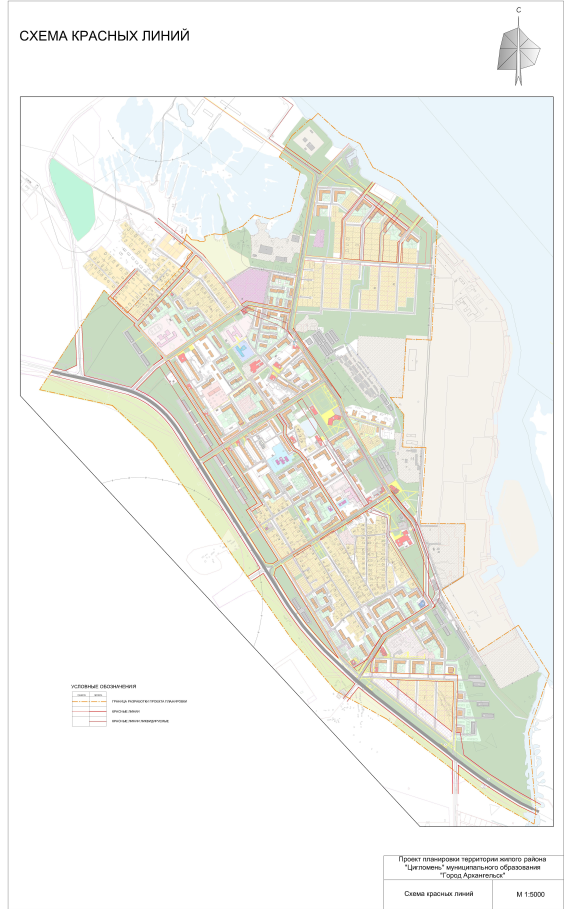 __________НомерпостаНаименование постаи водного объектаПериод наблюдений,годы1% обеспечен-ность,см10% обеспечен-ность,см1Л/з № 9-10 – рук. Никольский1961 - 19863812912Рикасиха – рук. Никольский1961 - 2005194156№п/пРекаДлина реки(от истока до устья, км)1Северная Двина7442Лая1403Исакогорка264Виткурья11№ПоказателиЕдин.ИсходныйI очередьРасчетный срок, в т.ч.I очередьп/пПоказателиизмерен.годI очередьРасчетный срок, в т.ч.I очередь1.Повышение отметоктерриторииа) Подсыпкатыс.куб.м-270,01000,02.Повышение отметок дорогкм-0,853.Берегоукреплениекм-0,94.Устройство дренажа вдоль К2км8,0№п/пНаименованиеЕдиницаизмеренияСущест-вующееположениеI очередьстрои-тельстваРасчетныйсрок1234561.Территория в границахпроектированияга338,0338,02.Жилищный фонд2.1Существующий сохраняемый.Всего:тыс.м2общ.площ.155,0112,5112,5в том числе:- индивидуальный 17,517,517,5малоэтажный многоквартирный (до 4 эт.)-"-62,520,020,0среднеэтажный многоквартирный (5-8 эт.)-"-75,075,075,0- блокированная 1234562.2Новое строительство многоэтажное многоквартирное. Всего: тыс.м2общ.площ.63,8365,0в том числе:- индивидуальный 4,725,7среднеэтажный многоквартирный (до 4 эт.)тыс.м2общ.площ.1,677,3среднеэтажный многоквартирный (5-8 эт.)-"-57,5262,02.3Итого жилищный фонд-"-176,3477,53.Средняя обеспеченностьобщей площадью:м2/1 жит.2026264.Населениетыс.человек7,49,817,95.Снос жилищного фондатыс.м2общ.площ.-42,56.Плотность населениячел./га3777.Коэффициент плотности застройки1,18.Объекты обслуживания эпизодического и периодического значения (всего)тыс.м2общ.площ.тыс.м332,5134,532,5134,559,5249,0в том числе новое строительствотыс.м2общ.площ.тыс.м3-8,334,527,0114,58.1Основные объектыобслуживания:общеобразовательная школамест1тыс.жит.84011318401881840103детские дошкольныеучреждениямест1тыс.жит.3034155356100356Зона мест общего пользования (озелененные территории общего пользования)гакв.м 
на 1чел32,818,39.Улично-дорожная сетьи транспорт9.1Улично-дорожная сетьМагистральные улицы районного значениякм2,80,752,8Улицы местного значениякм12,32,219,49.2Сооружения для обслуживания и хранения транспортных средствоткрытые автостоянким/место-2512628многоуровневые автостоянки - гаражим/место-75030751234569.3Объекты общественно- пассажирского транспортаавтобускм2,82,82,810.Теплоснабжение10.1Расход тепла всего:Гкал/ч20,3368,8668,8610.2Протяженность теплотрассыкм8,59,09,011.Газоснабжение11.1Расход газа всего:тыс.м3/год-19829,919829,911.2Протяженность газовых сетей среднего давления км-4,04,011.3Протяженность газовых сетей высокого давления км-5,05,012.Водоснабжение12.1Водопотреблениетыс.м3/сут1,42,93,912.2Протяженность сетей(новое строительство)км-9,79,713.Канализация 13.1Общее поступление сточных водтыс.м3/сут1,22,13,113.2Протяженность сетей(новое строительство)км-7,17,114.Дождевая канализация 14.1Протяженность сетей(новое строительство)км-11,311,315.Электроснабжение15.1Количество силовых распределительных 
пунктов РП-10 кВшт.-2215.2Протяжённость новых линий освещения магистральных улицкм-13,013,015.3Вновь подключаемая электрическая нагрузкакВт-5566556616.Связь. Телефонизация 
и радиофикация16.1Вновь подключаемое количество телефоновшт.-6120612016.2Вновь подключаемое количество радиоточек шт.-6075607517.Инженерная подготовка территории 17.1Защита от подтопления123456а) устройство  сопутствующего дренажа вдоль К2км-5,25,2б) устройство дренажа подземных парковокга-2,015,0